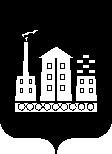                                         АДМИНИСТРАЦИЯ ГОРОДСКОГО ОКРУГА СПАССК-ДАЛЬНИЙ                                                             ПОСТАНОВЛЕНИЕ01 декабря 2022 г.               г. Спасск-Дальний, Приморского края		 № 1193-паОб утверждении муниципальной программы«Защита населения и территории от чрезвычайных ситуаций, обеспечение пожарной безопасности и безопасности людей на водных объектах городского округа Спасск-Дальнийна 2023 -2025 годы»	 В соответствии  со статьей 179 Бюджетного кодекса Российской Федерации, Водным кодексом Российской Федерации от 03 июня 2006 г. № 74-ФЗ, Федеральным законом от 06  октября 2003 г. № 131-ФЗ «Об общих принципах организации местного самоуправления в Российской Федерации», Федеральным законом от 12 февраля 1998 г.   № 28-ФЗ «О гражданской обороне», Федеральным законом от 21  декабря 1994 г.  № 69-ФЗ «О пожарной безопасности», Уставом городского округа Спасск-Дальний, постановлением Администрации городского округа Спасск-Дальний от 15 апреля 2014 г. № 291-па  «Об утверждении Порядка принятия решений о разработке, формировании, реализации и проведении оценки эффективности муниципальных программ  городского округа Спасск-Дальний», Администрация городского округа Спасск-ДальнийПОСТАНОВЛЯЕТ: 1. Утвердить муниципальную программу «Защита населения и территории  от чрезвычайных ситуаций, обеспечение пожарной безопасности и безопасности людей наводных объектах городского округа Спасск-Дальний» на 2023-2025 годы (прилагается). 2. Признать утратившими силу постановление Администрации городского округа Спасск-Дальний от 26 декабря 2020 года № 646-па  «Об утверждении муниципальной  программы «Защита населения и территории от чрезвычайных ситуаций, обеспечение пожарной безопасности и безопасности людей на водных объектах городского округа Спасск-Дальний на 2021-2023 годы».            3. Административному управлению Администрации городского округа Спасск-Дальний (Моняк) опубликовать настоящее постановление в печатных средствах массовой информации и разместить на официальном сайте правовой информации городского округа Спасск-Дальний.	4. Контроль за исполнением настоящего постановления возложить                на заместителя главы Администрации городского округа Спасск-Дальний    Патрушева К.О.	5. Настоящее постановление вступает в силу с 01января 2023 года.Глава  городского округа Спасск-Дальний 	       		   	    О.А. Митрофанов			УТВЕРЖДЕНАпостановлением Администрации городского округа Спасск-Дальний                                                                                   от 01.12.2022   №  1193-па                                   МУНИЦИПАЛЬНАЯ программа«Защита населения и территории от чрезвычайных ситуаций, обеспечение пожарной безопасности и безопасности людей на водных объектах городского округа Спасск-Дальний» на 2023 -2025 годыПАСПОРТ МУНИЦИПАЛЬНОЙ программы 1.  Характеристика  проблемы и обоснованиенеобходимости её решения программными методамиВ последнее десятилетие количество опасных природных явлений и крупных техногенных катастроф на территории Российской Федерации ежегодно растёт, при этом количество чрезвычайных ситуаций и погибших в них людей                    на протяжении последних лет неуклонно снижается. Это говорит о высокой эффективности предупредительных мероприятий и мероприятий по ликвидации чрезвычайных ситуаций (далее - ЧС). Вместе с тем риски природных, техногенных и биолого-социальных ЧС, возникающие в процессе глобального изменения климата, хозяйственной деятельности или в результате крупных техногенных аварий и катастроф, несут значительную угрозу для населения и объектов экономики.На территории городского округа Спасск-Дальний сохраняется высокий уровень возникновения чрезвычайных ситуаций природного и техногенного характера.По-прежнему достаточно серьезную угрозу для населения и объектов экономики представляют прохождение паводкового и пожароопасного периодов. Наиболее значимый ущерб возникает вследствие затопления и повреждения коммуникаций (автодорог, линий электропередачи и связи), строений                        и гидротехнических сооружений. Результаты оценки суммарного ущерба и риска (социального и экономического) от паводка показывают, что эти величины               с каждым годом имеют устойчивую тенденцию роста. Прежде всего это связано       с тем, что из-за загрязнения и обмеления русел рек возрастают уязвимость строений и, соответственно, опасность для жизни людей, проживающих                    в паводкоопасных районах.Эффективное решение задач по предупреждению и ликвидации чрезвычайных ситуаций, а также первоочередному жизнеобеспечению пострадавшего населения невозможно без оперативного привлечения заблаговременно созданных резервов материально-технических ресурсов.Для предотвращения чрезвычайных ситуаций и ликвидации их негативных последствий существенное значение имеет система мер и их технологическое обеспечение, которые могут быть общими для разных по своей природе явлений     и факторов (природных и техногенных).Эффективное противодействие возникновению чрезвычайных ситуаций            не может быть обеспечено только в рамках текущей деятельности органов исполнительной власти. Современное состояние многих территориальных звеньев Единой государственной системы предупреждения и ликвидации чрезвычайных ситуаций не в полной мере обеспечивает комплексное решение проблемы защиты населения и территорий от чрезвычайных ситуаций. Проблема может быть решена только на основе существующих механизмов регулирования и практического обеспечения мер защиты населения и территорий от чрезвычайных ситуаций. Нужен принципиально иной подход к ее решению.Все вышеперечисленное свидетельствует о том, насколько важно иметь полную правовую базу в области регулирования вопросов защиты населения и территорий от чрезвычайных ситуаций природного и техногенного характера.Разработка Программы обусловлена потребностью развития систем контроля     в области защиты населения и территорий от чрезвычайных ситуаций, управления силами и средствами районного звена территориальной подсистемы Единой государственной системы предупреждения и ликвидации чрезвычайных ситуаций   в повседневной жизни, в периоды возникновения и развития чрезвычайных ситуаций.Решение этих задач, с учетом, природно-климатических особенностей, высокой концентрации источников повышенной опасности техногенного характера, социально-экономического положения населения возможно только целевыми программными методами, сосредоточив основные усилия на решении главной задачи - заблаговременного осуществления комплекса мер, направленных               на предупреждение и максимально возможное уменьшение рисков возникновения чрезвычайных ситуаций, а также на сохранение здоровья людей, снижение материальных потерь и размеров ущерба окружающей среде.Реализация Программы позволит:- повысить уровень защищенности населения и территории от опасностей      и угроз чрезвычайных ситуаций природного и техногенного характера;- повысить эффективность деятельности органов управления и сил гражданской обороны;- создать системы комплексной безопасности объектового уровней                от чрезвычайных ситуаций природного и техногенного характера;- обеспечить развитие городской комплексной системы информирования       и оповещения населения в местах массового пребывания людей;- обеспечить дальнейшее развитие системы мониторинга и прогнозирования чрезвычайных ситуаций;- снизить риски пожаров и смягчить возможные их последствия;- повысить безопасность населения и защищенность объектов от угроз пожаров.2. Цели и задачи Программы, целевые индикаторы2.1. Цель муниципальной программы – минимизация социального                          и экономического ущерба, наносимого населению, экономике и природной среде от чрезвычайных ситуаций природного и техногенного характера, пожаров              и происшествий на водных объектах.Достижение цели муниципальной программы требует формирования комплексного подхода к управлению в сфере гражданской обороны, защиты населения и территорий от чрезвычайных ситуаций природного и техногенного характера, обеспечения пожарной безопасности и безопасности людей на водных объектах, реализации скоординированных по ресурсам, срокам, исполнителям         и результатам мероприятий и предусматривает решение следующих задач:- обеспечение эффективного предупреждения и ликвидации чрезвычайных ситуаций природного и техногенного характера, пожаров и происшествий              на водных объектах;- обеспечение и поддержание высокой готовности сил и средств, созданных на территории городского округа Спасск-Дальний;- поддержания в постоянной готовности и реконструкция муниципальной системы оповещения населения городского округа Спасск-Дальний.В силу постоянного характера решаемых в муниципальной программе задач выделение отдельных этапов о реализации не предусматриваются.В результате реализации муниципальной программы с 2023 по 2025 годы прогнозируется:- снизить риски возникновения пожаров, чрезвычайных ситуаций, несчастных случаев на воде и смягчить возможные их последствия;- повысить уровень безопасности населения от чрезвычайных ситуаций природного и техногенного характера, пожаров и происшествий на водных объектах;- улучшить процесс обучения и повышения уровня подготовки специалистов ГЗ ОП РСЧС к действиям при возникновении чрезвычайных ситуаций;- обеспечить хранение и обновление материального резерва для ликвидации крупномасштабных чрезвычайных ситуаций;- улучшить систему информирования населения поселения для своевременного доведения информации об угрозе и возникновении чрезвычайных ситуаций;- провести профилактические мероприятия по предотвращению пожаров, чрезвычайных ситуаций и происшествий на воде;- повысить готовность населения к действиям при возникновении пожаров, чрезвычайных ситуаций и происшествий на воде.Срок реализации муниципальной программы: 2023-2025 годы.2.2. Целевые индикаторы Программы:3. Перечень мероприятий ПрограммыСтруктура Программы и перечень мероприятий по реализации Программы     с указанием ответственного исполнителя и соисполнителей, сроков реализации,       в том числе по годам реализации, приводится в  приложении  № 4  к Программе.Существующая в настоящее время местная автоматизированная система централизованного оповещения населения была создана в 60-х годах на базе специальной аппаратуры, которая в результате длительной эксплуатации находится в низкой технической готовности.Мероприятия Программы, предусматривают реконструкцию системы оповещения муниципального уровня с заменой устаревшего оборудования            на новый комплекс технических средств (далее – КТС) и создание единой системы оповещения. Реконструкция проводится в целях совершенствования системы управления при осуществлении  мероприятий гражданской обороны, в том числе системы оповещения и информирования населения об опасностях, путем автоматизации процессов предупреждения чрезвычайных ситуаций на территории городского округа              и в целом на территории Приморского края, что позволит сократить в 1,5-2 раза время оповещения населения об авариях, катастрофах и стихийных бедствиях  возникающих на территории города ( время оповещения составит  5-7 минут          от момента получения информации). Особую роль в предупреждении ЧС играют профилактика, проведение разъяснительной информационной работы, направленной на повышение уровня знаний населения Приморского края по гражданской обороне, предупреждению      и ликвидации ЧС, безопасности людей на водных объектах, предотвращению гибели и травмирования людей с привлечением средств массовой информации, применением различных форм наглядной агитации - роликов социальной рекламы, учебных фильмов, используемых в образовательной среде, учебной литературы        в области гражданской обороны, предупреждения и ликвидации ЧС и безопасности людей на водных объектах, а также приобретение плакатов и листовок, разработка дизайн-макетов, что  позволит снизить риск возникновения ЧС и ущерба от них, гибель и травмирование людей. Решение актуальных проблем функционирования сил городского звена Приморской территориальной подсистемы РСЧС по снижению рисков                     и смягчению последствий ЧС направлено на реализацию общегородских целей, требует значительных материальных, интеллектуальных и временных затрат            и может быть реализовано в дальнейшем при разработке муниципальной программы в последующий период.4. Ресурсное обеспечение реализации ПрограммыРеализация мероприятий Программы осуществляется за счет средств местного бюджета. Объём финансирования мероприятий, предусмотренных Программой на 2023-2025 годы составляет 32001,49 тыс. рублей. По годам реализации Программы расходы распределены в соответствии с таблицей:Объёмы расходов на реализацию перечня мероприятий Программы, ежегодно уточняются на основе анализа полученных результатов и с учётом возможностей местного бюджета.5. Механизм реализации ПрограммыМеханизм реализации Программы основан на обеспечении достижения запланированных результатов и показателей эффективности реализации Программы.Реализация программных мероприятий осуществляется посредством:-   размещения заказов на поставки товаров, выполнение работ, оказание услуг для муниципальных нужд в порядке, предусмотренном действующим законодательством; -  использование внебюджетных средств на создание общественных спасательных постов в местах массового отдыха населения;-  предоставление субсидий из краевого бюджета для закупок средств индивидуальной защиты населения краевых и федеральных структур, расположенных на территории городского округа. План реализации муниципальной программы «Защита населения                    и территории от чрезвычайных ситуаций, обеспечение пожарной безопасности        и безопасности людей на водных объектах городского округа Спасск-Дальний»     на 2023- 2025 годы представлен в приложении № 5 к Программе.6. Оценка ожидаемого социально-экономического эффекта от реализации  ПрограммыПрограмма реализуется как комплекс организационных, методических            и технических мероприятий, обеспечивающих достижение поставленной цели.Реализация  Программы в полном объеме позволит:повысить уровень защищенности населения и территории                     от опасностей и угроз в мирное и военное временя;повысить эффективность деятельности органов управления и сил гражданской обороны;сократить отставание существующих возможностей гражданской обороны от реальных угроз и опасностей;эффективно использовать средства бюджета для решения приоритетных задач по обеспечению защиты населения и территорий в условиях мирного и военного времени;создать системы комплексной безопасности муниципального               и объектового уровней от чрезвычайных ситуаций природного и техногенного характера;обеспечить развитие городской системы информирования                     и оповещения населения в местах массового пребывания людей;обеспечить дальнейшее развитие системы мониторинга                         и прогнозирования чрезвычайных ситуаций;завершить разработку и реализацию системы мер по повышению эффективности защиты территории, населения и объектов при реализации  экономических и инфраструктурных проектов, с учетом природно-климатических особенностей Приморского края;повысить безопасность населения и защищенность критически важных объектов от угроз пожаров.предотвращение экономического ущерба от чрезвычайных ситуаций     и его снижение до уровня, обеспечивающего условия для устойчивого социально-экономического развития городского округа;сокращение времени оперативного реагирования на аварии, катастрофы и стихийные бедствия.7. Система мониторинга и контроля за достижением намеченных результатов муниципальной программыКонтроль за реализацией Программы возлагается на муниципальное казенное учреждение «Управление по делам ГО ЧС городского округа          Спасск-Дальний».В целях мониторинга и контроля за достижением намеченных результатов муниципальной программы, исполнители Подпрограммы представляют отчеты     о ходе реализации программных мероприятий в МКУ «Управление по делам        ГО ЧС городского округа Спасск-Дальний».Отчет о реализации Программы предоставляется ежегодно до 25 декабря текущего года и должен содержать:-    общий объем фактически произведенных расходов;-    перечень завершенных в течение года мероприятий по Программе;-  перечень не завершенных в течение года мероприятий Программы и процент      их не завершения;-    анализ причин несвоевременного завершения программных мероприятий;- предложения о привлечении дополнительных источников финансирования            и иных способов достижения программных целей либо о прекращении дальнейшей реализации Программы.Приложение № 1 к муниципальнойпрограмме «Защитанаселения и территорииот чрезвычайных ситуаций,обеспечение пожарнойбезопасности людейна водных объектахв городском округе Спасск-Дальний»на 2023 - 2025 годыПОДПрограмма«Обеспечение безопасности людей на водных объектахгородского округа Спасск-Дальний» на 2023-2025 годыПаспорт пОДПрограммы1. Характеристика  проблемы и обоснованиенеобходимости её решения программными методамиАнализ происшествий на водных объектах на территории городского округа  показал, что гибели людей способствовали следующие обстоятельства:- низкий уровень знаний и несоблюдение отдыхающими Правил охраны жизни людей на водных объектах в Приморском крае, утвержденных постановлением Губернатора Приморского края от 24 апреля 1998 года № 196, - недостаточная работа межведомственной комиссии городского округа,       по привлечению к административной ответственности нарушителей указанных правил.- отсутствие спасательных постов и недостаточная укомплектованность спасательными средствами спасательных подразделений городского округа          для спасения людей на водных объектах;- несоблюдение требований Правил пользования водными объектами для плавания на маломерных судах в Приморском крае, утвержденных постановлением Губернатора Приморского края от 24 апреля 1998 года № 196.2. Цели и задачи подпрограммыЦель подпрограммы – повышение уровня безопасности на водных объектах городского округа Спасск-Дальний. Основные задачи:обеспечение эффективного предупреждения и ликвидации происшествий               на водных объектах.Целевые показатели (индикаторы) подпрограммы соответствуют приоритетам, целям и задачам муниципальной  Программы.Срок реализации подпрограммы муниципальной программы 2023-2025 годы, этапы реализации подпрограммы не предусмотрены.В результате реализации подпрограммы муниципальной программы                с 2023 по 2025 годы прогнозируется:- создания системы общественных спасательных постов;- оснащения подразделений спасателей и аварийно-спасательных групп  современными спасательными средствами для наращивания усилий по спасению людей на водных объектах на территории городского округа;- проведение разъяснительной работы среди населения в части обеспечения безопасности при нахождении на водных объектах на территории городского округа.- снижение рисков возникновения несчастных случаев на воде;- предотвращение происшествий на воде, путем удаления людей из опасных мест на льду;- проведение лекций и бесед в общеобразовательных и других учебных заведениях городского округа  по безопасности на воде.Целевые индикаторы:3. Перечень мероприятий подпрограммыПеречень основных мероприятий подпрограммы:-   создание системы общественных спасательных постов;- оснащение подразделений спасателей и аварийно-спасательных групп  современными спасательными средствами для наращивания усилий по спасению людей на водных объектах на территории городского округа;- проведение разъяснительной работы среди населения в части обеспечения безопасности при нахождении на водных объектах на территории городского округа;-  снижение рисков возникновения несчастных случаев на воде;-  предотвращение происшествий на воде, путем удаления людей из опасных мест на льду;- проведение лекций и бесед в общеобразовательных и других учебных заведениях городского округа  по безопасности на воде.Финансирование мероприятий4.  Ресурсное обеспечение подпрограммыВ рамках основного мероприятия «Информирование населения городского округа о мерах безопасности на воде (на льду)» планируются мероприятия             по проведению профилактических мероприятий, информированию, обучению         и повышение готовности населения к действиям при возникновении чрезвычайных ситуаций и происшествий на воде (на льду) через средства массовой информации.Объемы финансовых средств, предусмотренных на реализацию подпрограммных мероприятий, подлежат ежегодному уточнению                          при формировании проекта городского бюджета на очередной финансовый год      на основе анализа полученных результатов, с учетом возможностей  городского  бюджета.По годам реализации подпрограммы расходы распределены в соответствии  с таблицей:5.  Механизм реализации подпрограммыМеханизм реализации подпрограммы основан на обеспечении достижения запланированных результатов и показателей эффективности реализации государственной программы.Реализация подпрограммных мероприятий осуществляется посредством размещения заказов на поставки товаров, выполнение работ, оказание услуг         для муниципальных нужд в порядке, предусмотренном действующим законодательством.6. Оценка ожидаемого социально-экономическогоэффекта от реализации  подпрограммыВ результате реализации подпрограммы муниципальной программы                с 2023 по 2025 годы прогнозируется:- снижение количества мест массового отдыха людей на водных объектах     на территории городского округа, необорудованных спасательными постами,           в том числе в 2025 году на 90 процентов.- снижение гибели и травматизма людей в местах массового отдыха              на водных объектах на территории городского округа. Реализация мероприятий подпрограммы рассчитана на 2023-2025 годы           в один этап. 7. Система мониторинга и контроля за достижением намеченных результатов подпрограммыКонтроль за реализацией Подпрограммы возлагается на муниципальное казенное учреждение «Управление по делам ГО ЧС городского округа          Спасск-Дальний».В целях мониторинга и контроля за достижением намеченных результатов муниципальной подпрограммы, исполнители Подпрограммы представляют отчеты о ходе реализации подпрограммных мероприятий в МКУ «Управление      по делам ГО ЧС городского округа Спасск-Дальний».Отчет о реализации Подпрограммы предоставляется ежегодно до 25 декабря текущего года и должен содержать:-    общий объем фактически произведенных расходов;-    перечень завершенных в течение года мероприятий по Подпрограмме;-  перечень не завершенных в течение года мероприятий Подпрограммы и процент      их не завершения;- анализ причин несвоевременного завершения подпрограммных мероприятий;- предложения о привлечении дополнительных источников финансирования            и иных способов достижения подпрограммных целей, либо о прекращении дальнейшей реализации Подпрограммы.Приложение № 2 к муниципальнойпрограмме «Защитанаселения и территорииот чрезвычайных ситуаций,обеспечение пожарнойбезопасности людейна водных объектахв городском округе Спасск-Дальний»                                                                                                              на 2023 - 2025 годыПОДПРОГРАММА«Снижение рисков и смягчение последствий чрезвычайныхситуаций природного и техногенного характера в городскомокруге Спасск-Дальний» на 2023-2025 годыПАСПОРТ ПОДПРОГРАММЫ1. Характеристика проблемы и обоснованиенеобходимости её решения программными методамВ последнее десятилетие количество опасных природных явлений и крупных техногенных катастроф на территории Российской Федерации ежегодно растёт,       при этом количество чрезвычайных ситуаций и погибших в них людей на протяжении последних лет неуклонно снижается. Это говорит о высокой эффективности предупредительных мероприятий и мероприятий по ликвидации чрезвычайных ситуаций (далее - ЧС). Вместе с тем риски природных, техногенных и биолого-социальных ЧС, возникающие в процессе глобального изменения климата, хозяйственной деятельности или в результате крупных техногенных аварий и катастроф, несут значительную угрозу для населения и объектов экономики.Разработка Подпрограммы обусловлена потребностью развития систем контроля в области защиты населения и территорий от чрезвычайных ситуаций, управления силами и средствами муниципального звена территориальной подсистемы Единой государственной системы предупреждения и ликвидации чрезвычайных ситуаций в повседневной жизни, в периоды возникновения                и развития чрезвычайных ситуаций.Решение этих сложных задач с учетом реально сложившейся экономической обстановки на территории городского округа Спасск-Дальний, природно-климатических особенностей, наличие источников повышенной опасности техногенного характера, социально-экономического положения населения возможно только целевыми программными методами, сосредоточив основные усилия на решении главной задачи - заблаговременного осуществления комплекса мер, направленных на предупреждение и максимально возможное уменьшение рисков возникновения ЧС, а также на сохранение здоровья людей, снижение материальных потерь и размеров ущерба окружающей среде.2. Цели и задачи подпрограммы2.1. Целью подпрограммы является снижение риска чрезвычайных ситуаций природного и техногенного характера, сокращение количества погибших                      и пострадавших в чрезвычайных ситуациях, увеличение предотвращенного экономического ущерба от чрезвычайных ситуаций.Достижение поставленной цели в рамках подпрограммы предусмотрено путем решения следующих задач:- обеспечение готовности органов управления, сил и средств к экстренному реагированию и оперативным действиям по предупреждению и ликвидации ЧС;- развитие системы мониторинга, прогнозирования и оценки последствий ЧС;- подготовка населения к действиям при возникновении ЧС;- разработка и осуществление комплекса превентивных мероприятий, направленных на смягчение последствий ЧС для населения и объектов экономики.Решение этих задач позволит осуществлять на территории городского округа Спасск-Дальний постоянный мониторинг, прогнозировать вероятность возникновения ЧС и, в связи с этим, своевременно разрабатывать и реализовывать систему мер по предупреждению и ликвидации ЧС, управлять рисками,                что является основой достижения цели Подпрограммы. 2.2. Целевые индикаторы подпрограммы:Перечень мероприятий подпрограммыВ рамках Подпрограммы предполагается осуществить следующие мероприятия:- разработка нормативно-правового и методического обеспечения деятельности           в области снижения рисков и смягчения последствий чрезвычайных ситуаций;- разработка и реализация системы мер по выявлению опасностей и комплексному анализу рисков возникновения чрезвычайных ситуаций;-  разработка и реализация системы мер по мониторингу и прогнозированию чрезвычайных ситуаций;- развитие системы информационного обеспечения управления рисками возникновения чрезвычайных ситуаций, систем связи и оповещения                         при чрезвычайных ситуациях; - разработка и реализация системы мер по снижению рисков, смягчению последствий и защите населения и территорий от чрезвычайных ситуаций; - разработка и реализация системы мер по подготовке населения и специалистов единой государственной системы предупреждения и ликвидации чрезвычайных ситуаций к действиям в чрезвычайных ситуациях.	Финансирование мероприятий:Ресурсное обеспечение подпрограммыОбъемы финансовых средств, предусмотренных на реализацию подпрограммных мероприятий, подлежат ежегодному уточнению при формировании проекта городского бюджета на очередной финансовый год на основе анализа полученных результатов, с учетом возможностей городского бюджета.По годам реализации подпрограммы расходы распределены в соответствии            с таблицей:5.  Механизм реализации подпрограммыМеханизм реализации подпрограммы основан на обеспечении достижения запланированных результатов и показателей эффективности реализации государственной программы.Реализация подпрограммных мероприятий осуществляется посредством размещения заказов на поставки товаров, выполнение работ, оказание услуг для муниципальных нужд в порядке, предусмотренном действующим законодательством.6. Оценка ожидаемого социально-экономического эффекта от реализации подпрограммыГлавной целью подпрограммы является снижение рисков и смягчение последствий аварий, катастроф и стихийных бедствий на территории городского округа Спасск-Дальний для повышения уровня защиты населения от чрезвычайных ситуаций.	Реализация программных мероприятий позволит, по предварительным оценкам, в 2-3 раза сократить затраты на ликвидацию чрезвычайных ситуаций, на 30-40 процентов уменьшить потери населения от чрезвычайных ситуаций, а в некоторых случаях полностью избежать их, а также снизить на 40-50 процентов риски для населения, проживающего в районах, подверженных воздействию опасных природных и техногенных факторов.7. Система мониторинга и контроля за достижением намеченных результатов подпрограммыКонтроль за реализацией Подпрограммы возлагается на муниципальное казенное учреждение «Управление по делам ГО ЧС городского округа          Спасск-Дальний».В целях мониторинга и контроля за достижением намеченных результатов муниципальной подпрограммы, исполнители Подпрограммы представляют отчеты о ходе реализации подпрограммных мероприятий в Администрацию городского округа Спасск-Дальний».Отчет о реализации Подпрограммы предоставляется ежегодно до 25 декабря текущего года и должен содержать:-    общий объем фактически произведенных расходов;-    перечень завершенных в течение года мероприятий по Подпрограмме;-  перечень не завершенных в течение года мероприятий Подпрограммы и процент      их не завершения;-    анализ причин несвоевременного завершения подпрограммных мероприятий;- предложения о привлечении дополнительных источников финансирования            и иных способов достижения подпрограммных целей, либо о прекращении дальнейшей реализации Подпрограммы.Приложение № 3 к муниципальнойпрограмме «Защитанаселения и территорииот чрезвычайных ситуаций,обеспечение пожарнойбезопасности людейна водных объектахв городском округе Спасск-Дальний»на 2023 - 2025 годыподпрограмма«Обеспечение реализации муниципальной программы» на 2023 – 2025 годыПаспорт подпРограммы1. Характеристика проблемы и обоснованиенеобходимости её решения программными методамиАктуальность мероприятий по обеспечению общественной безопасности, правопорядка и безопасности среды обитания городского округа Спасск-Дальний обусловливается наличием различного рода угроз (природного, техногенного, биолого-социального, экологического и другого характера) для всей среды обитания населения (жилых, общественных и административных зданий, объектов промышленного производства, транспорта, связи, радиовещания, телевидения, технических сооружений и систем коммунального хозяйства (водо-, газо-, тепло-, электроснабжения и др.), систем водоотведения, природных ресурсов и др.).Природными угрозами на территории городского округа являются природные явления или процессы, которые могут привести к возникновению чрезвычайных ситуаций, а также к нарушению жизнедеятельности населения (опасные геофизические, геологические, метеорологические явления, гидрологические явления).К основным природным угрозам относятся:- возможность подтопления территории города;- сейсмическая опасность, появление деформации земной поверхности           в виде провалов и неравномерных оседаний земли;- вероятность ураганов, штормового ветра, обильных снегопадов и затяжных дождей, обледенения дорог и токонесущих проводов.Техногенными угрозами являются опасные ситуации, спровоцированные хозяйственной деятельностью человека, несущие угрозу вредного физического, химического и механического воздействия на население и среду обитания.К основным техногенным угрозам относятся:- транспортные аварии, включая дорожно-транспортные происшествия, крушения поездов, железнодорожные аварии;- пожары на промышленных объектах, транспорте и в жилых зданиях;- обрушения элементов транспортных коммуникаций, производственных        и непроизводственных зданий и сооружений;- аварии с выбросом химически опасных веществ и образованием зон химического заражения;- аварии с выбросом радиоактивных веществ с образованием обширных зон загрязнения;- аварии с разливом нефтепродуктов;- аварии на электростанциях и сетях с долговременным перерывом электроснабжения основных потребителей;- аварии на системах жизнеобеспечения и очистных сооружениях;- прорывы в сетях тепло- и водоснабжения;- старение жилого фонда, инженерной инфраструктуры;- снижение надежности и устойчивости энергоснабжения;- перегруженность магистральных инженерных сетей канализации и полей фильтрации;- медленное внедрение новых технологий очистки питьевой воды;- несвоевременная и некачественная уборка улиц;- нарушение порядка утилизации производственных и бытовых отходов;- воздействие внешних факторов на качество питьевой воды;- несоответствие дорожного покрытия требованиям безопасности автомобильных перевозок.Биолого-социальными угрозами являются ситуации, возникшие                     на определенной территории, когда нарушаются нормальные условия жизнедеятельности людей, существования сельскохозяйственных животных            и произрастания растений, возникает угроза жизни и здоровью людей, широкого распространения инфекционных болезней, потерь сельскохозяйственных животных.К основным биолого-социальным угрозам относятся:- инфекционные, паразитарные болезни и отравления людей;- особо опасные болезни сельскохозяйственных животных;- карантинные и особо опасные болезни.Экологическими угрозами являются ситуации, обусловленные критическим состоянием атмосферного воздуха, воды и почв.К основным экологическим угрозам относятся:- наличие тяжелых металлов (в том числе радионуклидов) и других вредных веществ в почве (грунте) сверх предельно допустимых концентраций;- ситуации, вызванные переполнением хранилищ (свалок) промышленными и бытовыми отходами, загрязнением ими окружающей среды;- резкие изменения погоды или климата в результате антропогенной деятельности;- превышение предельно допустимой концентрации вредных примесей           в атмосфере;- температурные инверсии над городом;- разрушение озонового слоя атмосферы;- значительные изменения прозрачности атмосферы;- недостаток питьевой воды вследствие истощения водных источников       или их загрязнения;- истощение водных ресурсов, необходимых для организации хозяйственно-бытового водоснабжения и обеспечения технологических процессов.Угрозами в сфере транспортной безопасности являются условия и факторы, способные привести к понижению уровня транспортной безопасности.К основным угрозам транспортной безопасности относятся:- террористические и диверсионные акции;- иные случаи незаконного вмешательства в функционирование транспорта (наложение посторонних предметов на рельсы, разоборудование устройств железнодорожных путей, "телефонный терроризм", противоправное блокирование аэропортов и основных транспортных магистралей), угрожающие жизни                  и здоровью пассажиров, несущие прямой ущерб транспортной сфере                        и порождающие в обществе негативные социально-политические, экономические   и психологические последствия;-криминальные действия против пассажиров;-криминальные действия против грузов;-чрезвычайные происшествия (аварии), обусловленные состоянием транспортных технических систем (их изношенностью, аварийностью                      и несовершенством), нарушением правил эксплуатации технических систем, в том числе нормативных требований по экологической безопасности при перевозках,      а также природными факторами, создающими аварийную обстановку и влекущими за собой материальные потери и человеческие жертвы.Конфликтными угрозами являются ситуации, при которых возможно возникновение социальных взрывов, криминогенных и террористических угроз, эскалация экстремистской деятельности, разжигание национальных и религиозных конфликтов и др.К основным конфликтным угрозам относятся:- нападения на объекты и их захват;- взрывы;- похищения людей;- применение отравляющих биологически активных и радиоактивных веществ;- преступления (правонарушения), совершаемые на улицах, объектах транспорта и иных общественных местах;- действия организованной преступности;- несанкционированные публичные мероприятия, массовые беспорядки.Угрозами информационной безопасности является совокупность условий      и факторов, создающих опасность нарушения информационной безопасности.К основным угрозам информационной безопасности относятся:- нарушение информационного обеспечения деятельности органов государственной власти, муниципальных предприятий и служб;- перехват трансляций телерадиовещания, систем оповещения                          и информирования населения;- несанкционированный доступ к информации о деятельности органов государственной власти, муниципальных предприятий и служб;- несанкционированный доступ к управлению информационными ресурсами;- оказание целенаправленного негативного информационного воздействия   на население через средства массовой информации и информационно-телекоммуникационную сеть «Интернет»;- неполная реализация прав граждан в области получения и обмена достоверной информацией, в том числе манипулирование массовым сознанием        с использованием информационно-психологического воздействия;- провоцирование социальной, межнациональной и религиозной напряженности через деятельность отдельных (в том числе электронных) средств массовой информации;Управленческими (операционными) рисками являются ситуации, грозящие нарушением жизнедеятельности населения ввиду низкой эффективности контроля и взаимодействия оперативных служб, государственных органов исполнительной власти.К основным управленческим (операционным) рискам относятся:- риски возникновения потенциально опасных техногенных угроз при работе с объектами муниципальной инфраструктуры;- нарушение нормальных условий жизнедеятельности населения в силу несвоевременного устранения последствий происшествий, аварий и чрезвычайных ситуаций;- риски причинения ущерба среде обитания и здоровью людей, а также дополнительных материальных расходов на устранение последствий чрезвычайных ситуаций и происшествий в силу низкой эффективности систем прогнозирования     и поддержки решений.Общей характерной особенностью угроз на современном этапе является      их взаимосвязанный характер, выражающийся в том, что одно возникающее бедствие (или реализация угрозы) может вызывать целую цепочку других катастрофических процессов (эффект домино), что определяет необходимость комплексного подхода к обеспечению безопасности среды обитания                          и общественной безопасности муниципального образования. В соответствии            с государственными приоритетами цель подпрограммы формулируется повышением  качества управления в установленной сфере.Достижение поставленной цели требует формирования комплексного подхода в муниципальном управлении, реализации скоординированных                  по ресурсам, срокам, исполнителям и результатам мероприятий по следующим направлениям:- обеспечение текущей деятельности муниципального казенного учреждения «Управления по делам ГОЧС городского округа»;- поддержание необходимого уровня резервов Администрации городского округа Спасск-Дальний  для ликвидации чрезвычайных ситуаций.2. Цели и задачи подпрограммы, целевые индикаторы2.1. Целевым показателем подпрограммы является обеспечение текущей эффективности реализации муниципальной подпрограммы в целом на уровне        не ниже 100 процентов.Целями  и задачами подпрограммы являются:- повышение готовности органов управления к выполнению возложенных задач;- повышение эффективности систем мониторинга и предупреждения чрезвычайных ситуаций, происшествий и правонарушений;- снижение количества чрезвычайных ситуаций, пожаров, правонарушений, гибели и травматизма людей.Практическая реализация названных принципов обеспечивается путем:- информатизации процессов управления муниципальными экстренными       и коммунальными службами, организациями и предприятиями, решающими задачи по обеспечению безопасности жизнедеятельности населения;- построения сегментов инфраструктуры и дальнейшего развития                  их функциональных и технических возможностей;- внедрения единой интеграционной платформы, реализованной на открытых протоколах, для всех автоматизированных систем.Создание единой информационной среды, обеспечивающей эффективное      и незамедлительное взаимодействие всех сил и служб, ответственных за обеспечение общественной безопасности.Предупреждение и защита городского округа от чрезвычайных ситуаций природного и техногенного характера, обеспечение пожарной безопасности предусматривают:а) контроль качества работы коммунальных служб и состояния коммунальной инфраструктуры, включая:- сбор и обработку информации;- учет актуальных данных о состоянии муниципальной (коммунальной) инфраструктуры;б) обеспечение пожарной безопасности, включая:- сбор и обработку данных в режиме реального времени для подготовки прогностической и фактической информации о состоянии пожарной безопасности муниципальных объектов;- геолокацию в режиме реального времени очагов возгорания и работ экстренных и оперативных служб (машин скорой помощи, пожарных машин) вокруг очага возгорания (служба 112);- моделирование сценариев развития ситуаций и реагирования оперативных служб и населения на чрезвычайные ситуации;в) обеспечение промышленной безопасности, включая:- мониторинг гидротехнических сооружений;- моделирование чрезвычайных ситуаций и управление рисками на опасных производственных объектах;- планирование и контроль необходимых мероприятий и действий;- мониторинг соблюдения нормативных требований, осуществление комплексного управления операционными рисками, связанными с экологией, охраной труда и промышленной безопасностью.2.2. Целевые индикаторы:3. Перечень мероприятий подпрограммыКаждое основное мероприятие направлено на решение конкретной задачи подпрограммы. Решение задач подпрограммы обеспечивает достижение поставленной цели подпрограммы.Для достижения целей и решения поставленных задач предусматривается реализация мероприятий программы по следующим направлениям:- развитие технических средств и технологий системы гражданской защиты населения и территорий при возникновении крупномасштабных катастроф и опасных природных явлений (мероприятия по оснащению ЕДДС; совершенствованию автоматизированной системы централизованного оповещения населения в городском округе Спасск-Дальний);- разработка и реализация мер по предупреждению чрезвычайных ситуаций, связанных с паводковой обстановкой на водных объектах городского округа Спасск-Дальний (оборудование постов автоматизированного оповещения                      о гидрологической обстановке);- разработка и реализация мер по предупреждению чрезвычайных ситуаций, связанных с бытовыми пожарами на территории городского округа Спасск-Дальний;- разработка и реализация мер по предупреждению чрезвычайных ситуаций, связанных с тепло-, водоснабжением населения;- разработка и реализация мер по предупреждению чрезвычайных ситуаций, связанных с дорожно-транспортной. Механизм реализации подпрограммы основан на обеспечении достижения запланированных результатов и показателей эффективности реализации программы.Перечень основных мероприятий подпрограммы с указанием ответственного исполнителя и соисполнителей, сроков реализации и объемов финансирования (всего и в том числе по годам реализации, источникам финансирования) приведен в разделе 2 приложения № 3 к муниципальной Программе.4.  Обоснование ресурсного обеспечения подпрограммыОбщий объем финансирования подпрограммы за счет средств местного бюджета составит 24992,1 тыс. руб., в том числе по годам:            2023 год  – 8330,70 тыс. руб.;            2024 год  – 8330,70 тыс. руб.;            2025 год  – 8330,70 тыс. руб.5.  Механизм реализации подпрограммыРеализация мероприятий подпрограммы рассчитана на 2023-2025 годы           в один этап.6. Оценка ожидаемого социально-экономическогоэффекта от реализации подпрограммыЭффективное функционирование системы управления силами и средствами гражданской обороны, защиты населения и территорий от чрезвычайных ситуаций, обеспечения пожарной безопасности и безопасности людей на водных объектах.Повышение технической оснащенности.Повышение качества подготовки органов управления и сил гражданской обороны, защиты населения и территорий от чрезвычайных ситуаций, Обеспечения пожарной безопасности и безопасности людей на водных объектах.Реализация мероприятий программы позволит достичь следующих результатов (в % к уровню 2020 года):- снижение количества погибших людей на 25 - 30%;- снижение количества пострадавшего населения на 11 - 15%;- увеличение предотвращенного экономического ущерба на 35 - 40%;- повышение полноты охвата объектов при проведении мониторинга на 25 - 35%;- повышение достоверности прогноза на 18 - 20%;- повышение степени защищенности населения городского округа Спасск-Дальний на 15 - 20%;- снижение материального ущерба от чрезвычайных ситуаций природного                и техногенного характера на 25 - 30%.7. Система мониторинга и контроля за достижением намеченных результатов подпрограммыКонтроль за реализацией Подпрограммы возлагается на муниципальное казенное учреждение «Управление по делам ГО ЧС городского округа          Спасск-Дальний».В целях мониторинга и контроля за достижением намеченных результатов муниципальной подпрограммы, исполнители Подпрограммы представляют отчеты о ходе реализации подпрограммных мероприятий в МКУ «Управление      по делам ГО ЧС городского округа Спасск-Дальний».Отчет о реализации Подпрограммы предоставляется ежегодно до 25 декабря текущего года и должен содержать:-    общий объем фактически произведенных расходов;-    перечень завершенных в течение года мероприятий по Подпрограмме;-  перечень не завершенных в течение года мероприятий Подпрограммы и процент      их не завершения;-    анализ причин несвоевременного завершения подпрограммных мероприятий;- предложения о привлечении дополнительных источников финансирования            и иных способов достижения подпрограммных целей, либо о прекращении дальнейшей реализации Подпрограммы.ПЛАНреализации муниципальной программы«Защита населения и территории от чрезвычайных ситуаций, обеспечение пожарной безопасности и безопасности людей на водных объектах городского округа Спасск-Дальний» на 2023- 2025 годы Наименование Программы «Защита населения и территории от чрезвычайных ситуаций, обеспечение пожарной безопасности  и безопасности людей на водных объектах городского округа Спасск-Дальний» на 2023-2025 годы.   Основание для разработки Программы-Федеральный закон от 12 февраля 1998г. № 28-ФЗ            «О гражданской обороне»;-Водным кодексом Российской Федерации от 03 июня 2006 г.№ 74-ФЗ;-Федеральный закон от 21 декабря 1994 года № 69-ФЗ      «О пожарной безопасности»;-постановление Правительства Российской Федерации       от 26 ноября 2007г. № 804 «Об утверждении Положения     о гражданской обороне в Российской Федерации»;-приказ МЧС России от 14 ноября 2008г. № 687   «Об утверждении Положения об организации и ведении гражданской обороны в муниципальных образованиях       и организациях». Разработчик муниципальной ПрограммыМКУ «Управление по делам ГОЧС городского округа Спасск-Дальний».Структура ПрограммыПодпрограмма «Обеспечение безопасности людей на водных объектах городского округа Спасск-Дальний на 2023-2025 г.г.»  (приложение № 1 к Программе);Подпрограмма «Снижение рисков и смягчение последствий чрезвычайных ситуаций природного и техногенного характера в городском округе Спасск-Дальний на 2023-2025 г.г.» (приложение № 2 к Программе).Подпрограмма «Обеспечение реализации муниципальной программы на 2023-2025 г.г.» (приложение № 3 к Программе).Цель муниципальной Программы   Минимизация социального и экономического ущерба, наносимого населению и экономике городского округа при возникновении чрезвычайных ситуаций природного                  и техногенного характера, пожаров и происшествий                 на водных объектах, при совершении террористических актов, в результате ведения  военных действий или вследствие этих действий.   Снижение риска чрезвычайных ситуаций природного             и техногенного характера.   Сокращение количества погибших и пострадавших                 в чрезвычайных ситуациях.   Увеличение предотвращенного экономического ущерба вследствие  чрезвычайных ситуаций.   Обеспечение системы муниципального управления                 в сфере защиты населения и территории от чрезвычайных ситуаций природного и техногенного характера, предупреждения происшествий на водных объектах и при угрозе и совершении террористических актов. Задачи муниципальной Программы  Обеспечение эффективного предупреждения                              и ликвидации чрезвычайных ситуаций природного                     и техногенного характера, пожаров, происшествий                  на водных объектах, а также ликвидации последствий террористических актов и военных действий.   Обеспечение и поддержание в готовности сил и средств гражданской обороны, защиты населения и территорий           от чрезвычайных ситуаций природного и техногенного характера, пожарной безопасности и безопасности людей          на водных объектах.   Обеспечение эффективной  деятельности и управления           в системе гражданской обороны, защиты населения                   и территорий от чрезвычайных ситуаций, обеспечения пожарной безопасности и безопасности людей на водных объектах.   Совершенствование системы управления при осуществлении мероприятий гражданской обороны.   Совершенствование системы предупреждения                         и оповещения населения об опасностях на территории городского округа Спасск-Дальний.   Совершенствование системы обеспечения вызова экстренных оперативных служб на территории городского округа Спасск-Дальний.   Совершенствование материально-технического оснащения сил постоянной готовности городского звена Приморской территориальной подсистемы РСЧС.Срок реализации муниципальнойПрограммыПрограмма реализуется в период 2023-2025 годов в один этап.Исполнители муниципальной Программы   МКУ «Управление по делам ГОЧС городского округа Спасск-Дальний»;   Управление образования Администрации городского округа Спасск-Дальний;   Управление жилищно-коммунального хозяйства Администрации городского округа Спасск-Дальний;    Управление земельными и имущественными отношениями и градостроительством Администрации городского округа Спасск-Дальний.Источники финансирования муниципальной
ПрограммыОбщий объем финансирования мероприятий Программы за счет местного бюджета городского округа             Спасск-Дальний составляет 25395,46 тыс. руб., в том числе по годам:2023 год – 8491,20 тыс. руб.;2024 год – 8442,37 тыс. руб.;2025 год – 8461,89 тыс. руб.Целевые индикаторы    Доля профилактических мероприятий по предупреждению пожаров, чрезвычайных ситуаций и происшествий на водных объектах (в расчете  от показателей предыдущего года):    2023 - 60%; 2024 - 80%; 2025 - 90%.   Доля руководящего состава и должностных лиц, прошедших  обучение по вопросам гражданской обороны и защиты от чрезвычайных ситуаций: 2023-50%;  2024-70%; 2025-90%.   Охват системы гарантированного информирования          и оповещения населения при ЧС: 2023-50%; 2024-70%;             2025-90%.Доля полноты охвата объектов при проведении мониторинга: 2023-50%; 2024-70%; 2025-90%.Организация контроля за ходом реализации муниципальной ПрограммыКонтроль за ходом реализации Программы осуществляют: Дума городского округа Спасск-Дальний в пределах своей компетенции. МКУ «Управление по делам ГОЧС городского округа Спасск-Дальний».  Управление ЖКХ Администрации городского округа Спасск-Дальний.Перечень индикаторов2023 г.2024 г.2025 г. Доля профилактических мероприятий                               по предупреждению пожаров, чрезвычайных ситуаций и происшествий на водных объектах (в расчете от показателей предыдущего года).60%80%90%Доля руководящего состава и должностных лиц, прошедших  обучение по вопросам гражданской обороны, защиты                      от чрезвычайных ситуаций                              и террористических актов. 50%70%90%Охват системы гарантированного информирования и оповещения населения. 50%70%90%Доля полноты охвата объектов                  при проведении мониторинга.50%70%90%Всего2023 г.(тыс. руб.)2024 г. (тыс. руб.)2025 г. (тыс. руб.)Местный бюджет25395,468491,208442,378461,89Наименование подпрограммы «Обеспечение безопасности людей на водных объектах городского округа Спасск-Дальний» на 2023-2025 годы.Основание для разработки муниципальной подпрограммыФедеральный закон от 12 февраля 1998г. № 28-ФЗ      «О гражданской обороне», постановление Правительства Российской Федерации от 26 ноября 2007г. № 804  «Об утверждении Положения                  о гражданской обороне в Российской Федерации», приказ МЧС России от 14 ноября 2008г. № 687        «Об утверждении Положения об организации и ведении гражданской обороны в муниципальных образованиях и организациях».Разработчик подпрограммы МКУ «Управление по делам ГОЧС городского округа Спасск-Дальний».Цель подпрограммыСоздание условий для безопасного пребывания граждан в местах массового отдыха на водных объектах на территории городского округа  путем формирования инфраструктуры мест массового отдыха населения на данных водных объектах              и развития системы обеспечения безопасности людей на водных объектах.Задачи подпрограммыСоздание сети общественных спасательных постов     на территории городского округа;Создание и оборудование зон отдыха на водных объектах и иных мест купания (бассейнов)                   на территории городского округа;Развитие группировки сил и средств обеспечения безопасности людей на водных объектах                     на территории городского округа;Совершенствование системы подготовки населения      в области обеспечения безопасности людей на водных объектах;Информирование населения по вопросам обеспечения безопасности людей на водных объектах.Срок реализации подпрограммыПодпрограмма реализуется в один этап                           в 2023-2025 годах.Исполнители подпрограммы МКУ «Управление по делам ГОЧС городского округа Спасск-Дальний» - ответственный исполнитель.Управление образования Администрации городского округа.Управление пресс-службы Администрации городского округа.Объем и источники финансирования подпрограммыОбщий объем финансирования мероприятий Программы за счет местного бюджета городского округа Спасск-Дальний составляет 62,43 тыс. руб.,       в т.ч.:2023 год – 20,00 тыс. руб.;2024 год -  20,80 тыс. руб;2025 год -  21,63 тыс. руб.Целевые индикаторы 
подпрограммы   Снижение гибели и травматизма людей на водных объектах.Организация контроля за ходом реализации муниципальной Программы    Контроль за ходом реализации Программы осуществляют:    МКУ «Управление по делам ГОЧС городского округа Спасск-Дальний».    Управление ЖКХ Администрации городского округа Спасск-Дальний.Перечень индикаторов2023 г.2024 г.2025 г.- Снижение количества мест массового отдыха людей на водных объектах на территории городского округа, необорудованных спасательными постами на50%70%100%- Снижение гибели и травматизма людей на водных объектах.10%15%20%№ п/пМероприятияИсточник финансированияОбъем финансирования (тыс. рублей)Объем финансирования (тыс. рублей)Объем финансирования (тыс. рублей)Объем финансирования (тыс. рублей)всего2023202420251Изготовление информационных щитов, стендов, баннеров, предупреждающих и запрещающих аншлагов, знаков безопасности и размещение их в местах массового отдыха людей на водных объектах Местный бюджет62,4320,0020,8021,63ИТОГО:ИТОГО:ИТОГО:62,4320,0020,8021,63Всеготыс. руб.2023 годтыс. руб.2024 годтыс. руб.2025 годтыс. руб.Местный бюджет62,4320,0020,8021,63Наименование подпрограммы«Снижение рисков и смягчение последствий чрезвычайных ситуаций природного и техногенного характера в городском округе Спасск-Дальний»               на 2023-2025 годы.Основание для разработки муниципальной подпрограммыФедеральный закон от 12 февраля 1998г. № 28-ФЗ               «О гражданской обороне», постановление Правительства Российской Федерации от 26 ноября 2007 г. № 804             «Об утверждении Положения о гражданской обороне            в Российской Федерации», приказ МЧС России                    от 14 ноября 2008г. № 687  «Об утверждении Положения   об организации и ведении гражданской обороны                   в муниципальных образованиях и организациях».Разработчик подпрограммыМКУ «Управление по делам ГОЧС городского округа Спасск-Дальний»Цель подпрограммыСнижение риска чрезвычайных ситуаций природного           и техногенного характера.Сокращение количества погибших и пострадавших              в чрезвычайных ситуациях.Снижение экономического ущерба от чрезвычайных ситуаций.Задачи подпрограммыСовершенствование системы управления                            при осуществлении мероприятий гражданской обороны.Совершенствование системы предупреждения                        и оповещения населения об опасностях на территории городского округа Спасск-Дальний.Совершенствование системы обеспечения вызова экстренных оперативных служб на территории городского округа Спасск-Дальний.Совершенствование материально-технического оснащения сил постоянной готовности городского звена Приморской территориальной подсистемы РСЧС.Срок реализации подпрограммыПодпрограмма реализуется в один этап                                   в 2023-2025 годах.Ответственный исполнитель подпрограммыМКУ «Управление по делам ГОЧС городского округа Спасск-Дальний».Объем и источники финансирования подпрограммыОбщий объем финансирования мероприятий Программы за счет местного бюджета городского округа Спасск-Дальний составляет 340,93 тыс. руб., в т.ч.:2023 год – 140,50 тыс. руб.;2024 год – 90,87 тыс. руб.;2025 год – 109,56 тыс. руб.Целевые индикаторы подпрограммы     Доля руководящего состава и должностных лиц, прошедших  обучение по вопросам гражданской обороны, защиты от чрезвычайных ситуаций                      и террористических актов:2023-70%; 2024-80%;          2025-90%.   Охват системы гарантированного информирования             и оповещения населения: 2023-50%; 2024-70%; 2025-90%Организация контроля за ходом реализации подпрограммы    Контроль за ходом реализации Программы осуществляют:    МКУ «Управление по делам ГОЧС городского округа Спасск-Дальний».    Управление ЖКХ Администрации городского округа Спасск-Дальний.Перечень индикаторов2023 г.2024 г.2025 г.Охват системы гарантированного информирования и оповещения населения 60%80%90%Доля руководящего состава                        и должностных лиц, прошедших              (к соответствующему году) обучение     по вопросам гражданской обороны, защиты от чрезвычайных ситуаций           и террористических актов 70%80%90%№ п/пМероприятияИсточник финансированияОбъем финансирования (тыс. рублей)Объем финансирования (тыс. рублей)Объем финансирования (тыс. рублей)Объем финансирования (тыс. рублей)всего2023202420251Изготовление информационных щитов, стендов, баннеров, предупреждающих и запрещающих аншлагов, знаков безопасности и размещение их в местах массового отдыха людей на водных объектах, формирование материального резерва. Местный бюджет340,93140,5090,87109,56ИТОГО:ИТОГО:ИТОГО:340,93140,5090,87109,56Всеготыс. руб.2023 годтыс. руб.2024 годтыс. руб.2025 годтыс. руб.Местный бюджет340,93140,5090,87109,56Наименование муниципальной подпрограммы   «Обеспечение реализации муниципальной программы» на 2023-2025 годы.Основание для разработки муниципальной подпрограммыФедеральный закон от 12 февраля 1998г. № 28-ФЗ         «О гражданской обороне», постановление Правительства Российской Федерации от 26 ноября 2007 года № 804 «Об утверждении Положения                       о гражданской обороне в Российской Федерации», приказ МЧС России от 14 ноября 2008 года № 687       «Об утверждении Положения об организации и ведении гражданской обороны в муниципальных образованиях    и организациях»Разработчик муниципальной подпрограммыМКУ «Управление по делам ГОЧС городского округа Спасск-Дальний».Цель муниципальной подпрограммыПовышение качества управления в установленной сфере.Задачи муниципальной подпрограммы   Обеспечение текущей деятельности муниципального казенного учреждения «Управление по делам ГОЧС городского округа Спасск-Дальний».   Поддержание необходимого уровня резервов Администрации городского округа Спасск-Дальний    для ликвидации чрезвычайных ситуаций.Срок реализации муниципальной подпрограммыПодпрограмма реализуется в один этап                              в 2023-2025 годах.Объем и источники финансирования муниципальной подпрограммыОбщий объем финансирования мероприятий Подпрограммы за счет средств местного бюджета составляет: 24992,1 тыс. руб., в том числе по годам:2023 год  – 8330,70 тыс. руб.;2024 год  – 8330,70 тыс. руб.;2025 год  – 8330,70 тыс. руб. Целевые индикаторы  Снижение количества пострадавшего населения:     2023 - 50%; 2024 - 70%; 2025 - 90%.  Увеличение предотвращенного экономического ущерба:2023 - 50%; 2024 - 70%; 2025 - 90%.  Доля полноты охвата объектов при проведении мониторинга: 2023-50%; 2024-70%; 2025-90%.  Доля степени защищенности населения городского округа: 2023 - 50%; 2024 - 70%; 2025 - 90%.  Снижение материального ущерба от чрезвычайных ситуаций природного и техногенного характера:        2023 - 50%; 2024 - 70%; 2025 - 90%.Организация контроля за ходом реализации муниципальной подпрограммы    Контроль за ходом реализации Программы осуществляют:    МКУ «Управление по делам ГОЧС городского округа Спасск-Дальний».    Управление ЖКХ Администрации городского округа Спасск-Дальний.Перечень индикаторов2023 г.2024 г.2025 г.-снижение количества пострадавшего населения50%70%90%-увеличение предотвращенного экономического ущерба50%70%90%-доля полноты охвата объектов при проведении мониторинга50%70%90%-доля степени защищенности населения городского округа50%70%90%-снижение материального ущерба                    от чрезвычайных ситуаций природного            и техногенного характера.50%70%90%Приложение № 4            к муниципальной  программе Приложение № 4            к муниципальной  программе Приложение № 4            к муниципальной  программе             «Защита населения и территории от
            чрезвычайных ситуаций, обеспечение пожарной 
безопасности и безопасности людей на водных объектах 
городского округа Спасск-Дальний» на 2023 – 2025 годы            «Защита населения и территории от
            чрезвычайных ситуаций, обеспечение пожарной 
безопасности и безопасности людей на водных объектах 
городского округа Спасск-Дальний» на 2023 – 2025 годы            «Защита населения и территории от
            чрезвычайных ситуаций, обеспечение пожарной 
безопасности и безопасности людей на водных объектах 
городского округа Спасск-Дальний» на 2023 – 2025 годыПЕРЕЧЕНЬмероприятий и краткое описание подпрограмм,ПЕРЕЧЕНЬмероприятий и краткое описание подпрограмм,ПЕРЕЧЕНЬмероприятий и краткое описание подпрограмм,ПЕРЕЧЕНЬмероприятий и краткое описание подпрограмм,ПЕРЕЧЕНЬмероприятий и краткое описание подпрограмм,ПЕРЕЧЕНЬмероприятий и краткое описание подпрограмм,ПЕРЕЧЕНЬмероприятий и краткое описание подпрограмм,ПЕРЕЧЕНЬмероприятий и краткое описание подпрограмм,ПЕРЕЧЕНЬмероприятий и краткое описание подпрограмм,ПЕРЕЧЕНЬмероприятий и краткое описание подпрограмм,реализуемых в составе муниципальной программы    «Защита населения и территории от
            чрезвычайных ситуаций, обеспечение пожарной безопасности и безопасности людей на водных объектах 
городского округа Спасск-Дальний» на 2023 – 2025 годы реализуемых в составе муниципальной программы    «Защита населения и территории от
            чрезвычайных ситуаций, обеспечение пожарной безопасности и безопасности людей на водных объектах 
городского округа Спасск-Дальний» на 2023 – 2025 годы реализуемых в составе муниципальной программы    «Защита населения и территории от
            чрезвычайных ситуаций, обеспечение пожарной безопасности и безопасности людей на водных объектах 
городского округа Спасск-Дальний» на 2023 – 2025 годы реализуемых в составе муниципальной программы    «Защита населения и территории от
            чрезвычайных ситуаций, обеспечение пожарной безопасности и безопасности людей на водных объектах 
городского округа Спасск-Дальний» на 2023 – 2025 годы реализуемых в составе муниципальной программы    «Защита населения и территории от
            чрезвычайных ситуаций, обеспечение пожарной безопасности и безопасности людей на водных объектах 
городского округа Спасск-Дальний» на 2023 – 2025 годы реализуемых в составе муниципальной программы    «Защита населения и территории от
            чрезвычайных ситуаций, обеспечение пожарной безопасности и безопасности людей на водных объектах 
городского округа Спасск-Дальний» на 2023 – 2025 годы реализуемых в составе муниципальной программы    «Защита населения и территории от
            чрезвычайных ситуаций, обеспечение пожарной безопасности и безопасности людей на водных объектах 
городского округа Спасск-Дальний» на 2023 – 2025 годы реализуемых в составе муниципальной программы    «Защита населения и территории от
            чрезвычайных ситуаций, обеспечение пожарной безопасности и безопасности людей на водных объектах 
городского округа Спасск-Дальний» на 2023 – 2025 годы реализуемых в составе муниципальной программы    «Защита населения и территории от
            чрезвычайных ситуаций, обеспечение пожарной безопасности и безопасности людей на водных объектах 
городского округа Спасск-Дальний» на 2023 – 2025 годы реализуемых в составе муниципальной программы    «Защита населения и территории от
            чрезвычайных ситуаций, обеспечение пожарной безопасности и безопасности людей на водных объектах 
городского округа Спасск-Дальний» на 2023 – 2025 годы № п/п№ п/пНаименование основного мероприятияОтветственный исполнительСрокСрокОжидаемый непосредственный результат (краткое описание)Ожидаемый непосредственный результат (краткое описание)Последствия не реализации основного мероприятияСвязь с показателями государственной программы (подпрограммы)№ п/п№ п/пНаименование основного мероприятияОтветственный исполнительначала реали-зацииокончания реализацииОжидаемый непосредственный результат (краткое описание)Ожидаемый непосредственный результат (краткое описание)Последствия не реализации основного мероприятияСвязь с показателями государственной программы (подпрограммы)12345678«Защита населения и территории от чрезвычайных ситуаций, обеспечение пожарной безопасности и безопасности людей на водных объектах городского округа Спасск-Дальний» на 2023-2025 годы»«Защита населения и территории от чрезвычайных ситуаций, обеспечение пожарной безопасности и безопасности людей на водных объектах городского округа Спасск-Дальний» на 2023-2025 годы»«Защита населения и территории от чрезвычайных ситуаций, обеспечение пожарной безопасности и безопасности людей на водных объектах городского округа Спасск-Дальний» на 2023-2025 годы»«Защита населения и территории от чрезвычайных ситуаций, обеспечение пожарной безопасности и безопасности людей на водных объектах городского округа Спасск-Дальний» на 2023-2025 годы»«Защита населения и территории от чрезвычайных ситуаций, обеспечение пожарной безопасности и безопасности людей на водных объектах городского округа Спасск-Дальний» на 2023-2025 годы»«Защита населения и территории от чрезвычайных ситуаций, обеспечение пожарной безопасности и безопасности людей на водных объектах городского округа Спасск-Дальний» на 2023-2025 годы»«Защита населения и территории от чрезвычайных ситуаций, обеспечение пожарной безопасности и безопасности людей на водных объектах городского округа Спасск-Дальний» на 2023-2025 годы»1.Подпрограмма «Обеспечение безопасности на водных объектах городского округа Спасск-Дальний»Подпрограмма «Обеспечение безопасности на водных объектах городского округа Спасск-Дальний»Подпрограмма «Обеспечение безопасности на водных объектах городского округа Спасск-Дальний»Подпрограмма «Обеспечение безопасности на водных объектах городского округа Спасск-Дальний»Подпрограмма «Обеспечение безопасности на водных объектах городского округа Спасск-Дальний»Подпрограмма «Обеспечение безопасности на водных объектах городского округа Спасск-Дальний»Подпрограмма «Обеспечение безопасности на водных объектах городского округа Спасск-Дальний»1.1Основное мероприятие «Материально-техническое обеспечение муниципальных учреждений в сфере безопасности на водных объектах»Управление образования  Администрации городского округа Спасск-Дальний,                       отдел  физической культуры и спорта Администрации городского округа Спасск-Дальний,           
МКУ «Управление по делам ГОЧС городского округа Спасск-Дальний»20232025Оборудование водных объектов, оснащение спасательного поста: - водоем «Силикатное», «Петросянка». Приобретение спасательного имущества для наращивания группировки сил и средств обеспечения безопасности людей на водных объектах (Спасательные круги,  жилеты, веревки) для  спасательного поста.Рост числа погибших и пострадавших на водных объектах городского округаОказывает косвенное влияние на все показатели подпрограммы, оказывает непосредственное влияние на достижение следующих показателей: 
«число погибших на 1.0 тыс. чел. населения»;«число травмированных на 1.0 тыс. чел. населения».2.Подпрограмма «Снижение рисков и смягчение последствий чрезвычайных  ситуаций природного и техногенного характера в городском округе Спасск-Дальний»Подпрограмма «Снижение рисков и смягчение последствий чрезвычайных  ситуаций природного и техногенного характера в городском округе Спасск-Дальний»Подпрограмма «Снижение рисков и смягчение последствий чрезвычайных  ситуаций природного и техногенного характера в городском округе Спасск-Дальний»Подпрограмма «Снижение рисков и смягчение последствий чрезвычайных  ситуаций природного и техногенного характера в городском округе Спасск-Дальний»Подпрограмма «Снижение рисков и смягчение последствий чрезвычайных  ситуаций природного и техногенного характера в городском округе Спасск-Дальний»Подпрограмма «Снижение рисков и смягчение последствий чрезвычайных  ситуаций природного и техногенного характера в городском округе Спасск-Дальний»Подпрограмма «Снижение рисков и смягчение последствий чрезвычайных  ситуаций природного и техногенного характера в городском округе Спасск-Дальний»2.1Обеспечение поддержания на необходимом уровне резервов Администрации городского округа в сфере защиты населения              и территорий от чрезвычайных ситуаций, обеспечение пожарной безопасности и безопасности людей на водных объектахМКУ «Управление по делам ГОЧС городского округа Спасск-Дальний»20232025Формирование, хранение, использования и восполнение резерва  материальных ресурсов для ликвидации ЧС.Изготовление информационных баннеров, листовок в целях   Увеличение времени и качества  проведения аварийно-спасательных работ по ликвидации последствий ЧС.Оказывает  опосредованное влияние на все интегральные показатели муниципальной   программы.3.Подпрограмма «Обеспечение реализации  муниципальной  Программы»Подпрограмма «Обеспечение реализации  муниципальной  Программы»Подпрограмма «Обеспечение реализации  муниципальной  Программы»Подпрограмма «Обеспечение реализации  муниципальной  Программы»Подпрограмма «Обеспечение реализации  муниципальной  Программы»Подпрограмма «Обеспечение реализации  муниципальной  Программы»Подпрограмма «Обеспечение реализации  муниципальной  Программы»3.1Основное мероприятие «Обеспечение системы муниципального управления в установленной сфере»МКУ «Управление по делам ГОЧС городского округа Спасск-Дальний»20232025Финансово-ресурсное обеспечение функционирования органа, специально уполномоченного для решения задач   в сфере защиты населения и территорий от чрезвычайных ситуаций, обеспечения пожарной безопасности и безопасности людей на водных объектах, гражданской обороны.Отсутствие возможности реализации полномочий  Администрации городского округа в сфере защиты населения и территорий от чрезвычайных ситуаций, обеспечение пожарной безопасности и безопасности людей на водных объектах, гражданской обороны.Оказывает  опосредованное влияние на все интегральные показатели муниципальной   программы.3.2Основное мероприятие «Обеспечение поддержания на необходимом уровне резервов городского округа в сфере защиты населения и территорий от чрезвычайных ситуаций, обеспечение пожарной безопасности и безопасности людей на водных объектах»Администрация городского округа Спасск-Дальний,     Управление ЖКХ Администрации городского округа Спасск-Дальний,   МКУ «Управление по делам ГОЧС городского округа Спасск-Дальний»20232025Обеспечение поддержания на необходимом уровне финансовых и материальных резервов Администрации городского округа  в сфере защиты населения и территорий от чрезвычайных ситуаций, обеспечение пожарной безопасности и безопасности людей на водных объектах.Несоответствие имеемого уровня финансовых и материальных резервов Администрации городского округа для ликвидации последствий чрезвычайных ситуаций существующим рискам и угрозам в сфере защиты населения и территорий от чрезвычайных ситуаций, обеспечение пожарной безопасности и безопасности людей на водных объектах.Оказывает опосредованное влияние на все интегральные показатели муниципальной целевой программы.Приложение № 5            к муниципальной  программе             «Защита населения и территории от
            чрезвычайных ситуаций, обеспечение пожарной 
безопасности и безопасности людей на водных объектах 
городского округа Спасск-Дальний» на 2023 – 2025 годы№ п/пНаименование муниципальной целевой программы, отдельного мероприятияНаименование муниципальной целевой программы, отдельного мероприятияОтветственный исполнитель, соисполнителиСрокСрокСрокОжидаемый непосредственный результат (краткое описание)МБ (местный бюджет)Объем финансирования, тыс. рублей№ п/пНаименование муниципальной целевой программы, отдельного мероприятияНаименование муниципальной целевой программы, отдельного мероприятияОтветственный исполнитель, соисполнителиначала реализацииокончания реализацииокончания реализацииОжидаемый непосредственный результат (краткое описание)МБ (местный бюджет)Объем финансирования, тыс. рублей1123667845Подпрограмма «Обеспечение безопасности людей на водных объектах городского округа Спасск-Дальний»Подпрограмма «Обеспечение безопасности людей на водных объектах городского округа Спасск-Дальний»Подпрограмма «Обеспечение безопасности людей на водных объектах городского округа Спасск-Дальний»Подпрограмма «Обеспечение безопасности людей на водных объектах городского округа Спасск-Дальний»Подпрограмма «Обеспечение безопасности людей на водных объектах городского округа Спасск-Дальний»Подпрограмма «Обеспечение безопасности людей на водных объектах городского округа Спасск-Дальний»Подпрограмма «Обеспечение безопасности людей на водных объектах городского округа Спасск-Дальний»Подпрограмма «Обеспечение безопасности людей на водных объектах городского округа Спасск-Дальний»Подпрограмма «Обеспечение безопасности людей на водных объектах городского округа Спасск-Дальний»Подпрограмма «Обеспечение безопасности людей на водных объектах городского округа Спасск-Дальний»Подпрограмма «Обеспечение безопасности людей на водных объектах городского округа Спасск-Дальний»1.1.Материально-техническое обеспечение в сфере безопасности на водных объектах. Оборудование водного объекта, пляжа на водоеме «Силикатное», «Петросянка»МКУ «Управление по делам ГОЧС городского округа Спасск-Дальний»,отдел по физической культуре и спорту Администрации городского округа Спасск-Дальний202320232025Материально-техническое обеспечение муниципальных учреждений в сфере безопасности на водных объектах. х62,43Подпрограмма «Снижение рисков и смягчение последствий чрезвычайных  ситуаций природного и техногенного характера в городском округе Спасск-Дальний»Подпрограмма «Снижение рисков и смягчение последствий чрезвычайных  ситуаций природного и техногенного характера в городском округе Спасск-Дальний»Подпрограмма «Снижение рисков и смягчение последствий чрезвычайных  ситуаций природного и техногенного характера в городском округе Спасск-Дальний»Подпрограмма «Снижение рисков и смягчение последствий чрезвычайных  ситуаций природного и техногенного характера в городском округе Спасск-Дальний»Подпрограмма «Снижение рисков и смягчение последствий чрезвычайных  ситуаций природного и техногенного характера в городском округе Спасск-Дальний»Подпрограмма «Снижение рисков и смягчение последствий чрезвычайных  ситуаций природного и техногенного характера в городском округе Спасск-Дальний»Подпрограмма «Снижение рисков и смягчение последствий чрезвычайных  ситуаций природного и техногенного характера в городском округе Спасск-Дальний»Подпрограмма «Снижение рисков и смягчение последствий чрезвычайных  ситуаций природного и техногенного характера в городском округе Спасск-Дальний»Подпрограмма «Снижение рисков и смягчение последствий чрезвычайных  ситуаций природного и техногенного характера в городском округе Спасск-Дальний»Подпрограмма «Снижение рисков и смягчение последствий чрезвычайных  ситуаций природного и техногенного характера в городском округе Спасск-Дальний»Подпрограмма «Снижение рисков и смягчение последствий чрезвычайных  ситуаций природного и техногенного характера в городском округе Спасск-Дальний»2.2.Обеспечение поддержания на необходимом уровне резервов Администрации городского округа в сфере защиты населения              и территорий от чрезвычайных ситуаций, обеспечение пожарной безопасности и безопасности людей на водных объектахАдминистрация городского округа Спасск-Дальний,     Управление ЖКХ Администрации городского округа Спасск-Дальний,   МКУ «Управление по делам ГОЧС городского округа Спасск-Дальний202320232025Обеспечение поддержания на необходимом уровне финансовых и материальных резервов Администрации городского округа  в сфере защиты населения и территорий от чрезвычайных ситуаций, обеспечение пожарной безопасности и безопасности людей на водных объектах.х340,93Подпрограмма «Обеспечение реализации муниципальной  программы»Подпрограмма «Обеспечение реализации муниципальной  программы»Подпрограмма «Обеспечение реализации муниципальной  программы»Подпрограмма «Обеспечение реализации муниципальной  программы»Подпрограмма «Обеспечение реализации муниципальной  программы»Подпрограмма «Обеспечение реализации муниципальной  программы»Подпрограмма «Обеспечение реализации муниципальной  программы»Подпрограмма «Обеспечение реализации муниципальной  программы»Подпрограмма «Обеспечение реализации муниципальной  программы»Подпрограмма «Обеспечение реализации муниципальной  программы»Подпрограмма «Обеспечение реализации муниципальной  программы»3.3.Обеспечение системы муниципального управления в установленной сфереМКУ «Управление по делам ГОЧС городского округа Спасск-Дальний»202320232025Финансово-ресурсное обеспечение функционирования органа, уполномоченного для решения задач в сфере защиты населения и территорий от чрезвычайных ситуаций, обеспечения пожарной безопасности и безопасности людей на водных объектах, гражданской обороны.х24992,1Итого:25395,46